Beszámoló a 2017. november 10.-i képviselő-testületi ülésről.Sinkovicz Zoltán polgármester az ülést megnyitotta, megállapította, hogy a testület határozatképes, s bejelentette két képviselő (Dr. Szinyi Károly, Spiegelhalter Ákos, Varga Melinda) igazolt távollétét. A polgármester hozzátette, hogy az alpolgármester városunkat képviseli Gúta testvérvárosunknál, ahol a várossá alakulásuk 50 éves évfordulóját ünneplik.A testület egy tartózkodással elfogadta az alábbi napirendi pontokat:Napirendi pont :  Jelentés a lejárt határidejű határozatok végrehajtásáról.Tájékoztató a két testületi ülés között eltelt időszak eseményeiről.304/2016.(XI.18.) KVÖKt. határozat:E határozatban a képviselő-testület nem támogatta a Magyar Máltai Szeretetszolgálat Egyesület Kisbéri Csoportjával a vagyonkezelésünkben lévő Magyar Királyi Lovarda Épületegyüttes 1598 hrsz. alatti részének fel nem újított épületszárnyában található helyiségek használatára vonatkozó hasznosítási szerződés kérelem szerinti módosítását, ezért az eredeti hasznosítási szerződés megkötését támogatta. Utasította a Polgármesteri Hivatalt a kérelmező tájékoztatására, és felhatalmazott a fenti feltételeket tartalmazó szerződések megkötésére.A szerződéskötés megtörtént. 182/2017.(VI.9.) KVÖKt. határozat:A képviselő-testület fenti határozatban megvásárolta a kisbéri 05/37 hrsz. alatti ingatlanban Sallai Lálszlóné 1500/6858-od tulajdoni hányadát és Horváth Gyuláné 1500/6858-od tulajdoni hányadát bruttó 75.000,- Ft. – bruttó 75.000,- Ft-ért. Utasította a Polgármesteri Hivatalt az adásvételi szerződések előkészítésére és felhatalmazott a fenti feltételeket tartalmazó szerződés aláírására. A szerződést megkötöttük.247/2017.(X.13.) KVÖKt. határozat:A képviselő-testület ezen határozatban a 2017. október 13.-i képviselő-testületi ülés napirendjét fogadta el.Az elfogadott napirendek aláírásra kerültek.248/2017.(X.13.) KVÖKt. határozat:E határozatban a képviselő-testület elfogadta a lejárt határidejű határozatok végrehajtásáról szóló jelentést. Tudomásul vette a két testületi ülés között eltelt időszak fontosabb eseményeiről, intézkedéseiről szóló tájékoztatást.A képviselő-testület döntéséről az érdekelteket tájékoztattuk. 249/2017.(X.13.) KVÖKt. határozat:A képviselő-testület fenti határozatban elfogadta a Települési Arculati Kézikönyv munkapéldányát az előterjesztésnek megfelelően. A képviselő-testület döntéséről az érdekelteket tájékoztattuk.263/2017.(X.13.) KVÖKt. határozat:A képviselő-testület ezen határozatban elfogadta a Kisbéri Gyöngyszem Óvoda és Bölcsőde 2016/2017. nevelési évéről készült beszámolót. Köszönetét fejezte ki az óvodavezetőnek, valamint az intézmény dolgozóinak lelkiismeretes munkavégzésükért.A képviselő-testület döntéséről az óvodavezetőt tájékoztattuk.264/2017.(X.13.) KVÖKt. határozat:E határozatban a képviselő-testület elfogadta a Komárom – Esztergom Megyei Regionális Vállalkozásfejlesztési Alapítvány alapító okiratának módosítását és köszönetét fejezte ki az Alapítvány tisztségviselőinek a hosszú évek lelkiismeretes munkájáért.A képviselő-testület döntéséről a Megyei Közgyűlés Elnökét tájékoztattuk. 266/2017.(X.13.) KVÖKt. határozat:A képviselő-testület fenti határozatban engedélyezte az ARRABONIQA EVENT Kft.-nek (képviseli: Nagy László), a 2870 Kisbér, Lovarda téren (2017. október 28-án, és 2017. október 29-én) rendezvény megtartását. A közterület használati díja: bruttó 110.000 Ft, mely összeget kérelmező a szerződéskötés napjáig Kisbér Város Önkormányzat számlájára befizet. Utasította a Polgármesteri Hivatalt a közterület-használati szerződés előkészítésére és felhatalmazott annak aláírására. A szerződés megkötésre került, a használati díjat kérelmező határidőre megfizette.267/2017.(X.13.) KVÖKt. határozat:A képviselő-testület ezen határozatban a Vállalkozók SE Kisbér részére bruttó 100.000 Ft összegű támogatást biztosított a Tini Súlyemelő Országos Bajnokság megrendezése érdekében, továbbá biztosítja a Vállalkozók SE Kisbér részére, hogy a büfé üzemeltetésére saját hatáskörben keressen vállalkozót.a Bakonytérségi Civil Fórum Egyesület részére bruttó 30.000 Ft összegű támogatást biztosított, az Egyesület átalakításához.A megállapított támogatások kifizetése megtörtént.268/2017.(X.13.) KVÖKt. határozat:E határozatban a képviselő-testület a B típusú sportpark telepítési helyszíneként Skrihár József Művelődési Ház mögötti területet (közvetlenül az épület mögött) jelölte meg. Felhatalmazott a kivitelezővel történő egyeztetések lefolytatására – a telepítési helyszín módosítása érdekében.A képviselő-testület döntéséről a kivitelezőt tájékoztattuk, aki megkezdte a munkát. 270/2017.(X.13.) KVÖKt. határozat:A képviselő-testület fenti határozatban nem támogatta az Északnyugat-magyarországi Közlekedési Központ Zrt. autóbusz-tárolásra irányuló kérelmét.  A képviselő-testület döntéséről a kérelmezőt tájékoztattuk.271/2017.(X.13.) KVÖKt. határozat:A képviselő-testület ezen határozatban a 2870 Kisbér, Angolkert 5. B/1 szám alatti lakást nem utalta ki, a Vállalkozók Sportegyesülete Kisbér elnökének megkeresése kapcsán nem engedélyezte a bérlakás felújítására fordított összeg bérleti díjból történő jóváírását.A képviselő-testület döntéséről az érintetteket tájékoztattuk.A testület a fenti jelentést egyhangúan elfogadta.A polgármester ezután tájékoztatta a testületet a két ülés között eltelt eseményekről : A polgármestera/ Megkereste a Tatabányai Civil Információs Központ, akikkel a többi járási központhoz hasonlóan együttműködési megállapodást írt alá. A megállapodás pénzbeli teherrel nem jár;b/ Lakossági fórumot tartott, a Településképi Arculati Kézikönyv bemutatásáról, melyet Tétényi Éva főépítész ismertetett;c/ Részt vett a Kisbéri Lovardánál egy emléktábla avatásán, amellyel a kisbéri lótenyésztés utolsó időszakának meghatározó személyiségeinek állítottak emléket a kisbéri lovas élet elkötelezett hívei, és Kisbér város önkormányzata. Az avatáson a magyar lovas élet szereplői közül sokan vettek részt. Megtisztelte jelenlétével az ünnepséget Dr. Kovács Zoltán területi közigazgatásért felelős államtitkár, és Czunyiné Dr. Bertalan Judit a térség egyéni országgyűlési képviselője is akikkel közösen leplezte le az emléktáblát;d/ Részt vett és megnyitotta a Tini országos súlyemelő bajnokságot, melyet a súlyemelő szövetség szervezésében, és a Vállalkozók Sportegyesület rendezésében a Zsivótzky Gyula Sportcsarnokban tartottak. Igen jól sikerült referencia rendezvény volt, így számíthatunk a későbbiekben további súlyemelő rendezvények városunkban történő megtartására;e/ Részt vett az október 23.-i városi koszorúzáson és a Wass Albert Művelődési Központ színháztermében tartott megemlékező ünnepségen, ahol Czunyiné Dr. Bertalan Judit a térség egyéni országgyűlési képviselője mondott ünnepi beszédet. A beszéd után a Belány Róbert szerkesztésében, és a HÍD TV támogatásával készült dokumentum filmet láthatták a vendégek, majd a Táncsics Mihály Gimnázium diákjainak, a Langallik Néptáncegyüttesnek és a Syncron Band együttesnek a közös megemlékező műsora zárta az ünnepséget;f/ Részt vett november 4.-én a kopjafánál tartott megemlékezésen. November 4.-e nemzeti gyásznap Magyarországon, ezen a napon, az 1956-os forradalom és szabadságharc leverésének 61. évfordulóján, a forradalom áldozataira és mártírjaira emlékezünk. A hagyományoknak megfelelően Kisbéren is csendes megemlékezést tartottak szombaton kora este az ’56-os kopjafánál, ahol Iványiné Kele Márta tanárnő és a Táncsics Mihály Gimnázium diákja emlékeztek a tragikus eseményekre, majd a jelenlévők elhelyezték gyertyáikat az emlékműnél;g/ Részt vett egy megbeszélésen, melynek témája egy kerékpár kölcsönző kialakítása. A tervek szerint 2018-ban kíván a város egy, a nagyvárosokhoz hasonló, kerékpárkölcsönzőt kialakítani.A testület egyhangúlag elfogadta a tájékoztatót.Napirendi pont :  Kisbér Város Önkormányzata 2017. évi költségvetése módosítása.Önkormányzatunk 2017. évi költségvetési rendeletének módosítása a képviselő-testület határozatai, a 2017. októberi állami támogatás felmérésből eredő változások, valamint Kincstárjegy vásárlás-értékesítés miatt szükséges. A bevételeket és kiadásokat figyelembe véve önkormányzatunk 2017. évi költségvetésének főösszege 3.715.699.209,-  Ft-ról 4.016.671.039,- Ft-ra emelkedik.   A testület egyhangúlag elfogadta a módosítást.Napirendi pont : Kisbéri Polgármesteri Hivatal alapító okirata módosítása. A testület egyhangúlag elfogadta az alapító okirat módosítását az alábbiak szerint :A Kisbéri Polgármesteri Hivatal Kisbér Város Önkormányzata által 2016. december 9. napján kiadott, 2/M0/2016. számú alapító okiratát az államháztartásról szóló 2011. évi CXCV. törvény 8/A. §-a alapján a következők szerint módosítja:Az alapító okirat 4.4. szövegrész az alábbiakkal egészül ki:Jelen módosító okiratot a törzskönyvi nyilvántartásba történő bejegyzés napjától kell alkalmazni.Napirendi pont :  Iskolai büfé – szerződés felmondás.2017. augusztus 25-én kötött az önkormányzat szerződést Imre Zsófiával a Zsivótzky Gyula Városi Sportcsarnokban található iskolai és sportcsarnoki büfé üzemeltetésére 2017. szeptember 1-től 2018. június 30-ai időszakra. A bérlőnek ez idáig nem sikerült a büfé üzemeltetéséhez szükséges minden engedélyt beszereznie, a büfét még nem tudja megnyitni, ezért szeretné a szerződést felmondja, melyet kér elfogadni.  Az ez idáig keletkezett bérleti díj megfizetésre került.A testület egyhangúlag úgy döntött, hogy Imre Zsófiával a Zsivótzky Gyula Városi Sportcsarnokban található iskolai és sportcsarnoki büfé üzemeltetésére kötött szerződés felmondását tudomásul veszi.Utasítja a Polgármesteri Hivatalt a büfé üzemeltetésre történő meghirdetésére és felhatalmazza a város polgármesterét a legkedvezőbb ajánlatot adóval a szerződés megkötésére.Napirendi pont : Művelési ág váltás kezdeményezése. A Fejes Zoltánnal cserélt, önkormányzati tulajdonban lévő kisbéri 0233/59 hrsz. alatti ingatlan és a szomszédos 0233/57 hrsz.alatti ingatlan közötti telekhatárt a szomszédos ingatlan tulajdonosa kimérettette és kiderült, hogy a 0233/59 hrsz. patak felölirészén már nem ribizlis van, hanem szántó. A ribizlis már elöregedett, annak kivágásáról vagy frissítéséről kellenegondoskodni. Az ingatlan bérletére kiválasztott Batthyánypusztai Mezőgazdasági Kft. ügyvezetője a művelési ágváltástjavasolta, gyümölcsösről szántóra. A művelési ágváltáshoz a képviselő-testület döntése, a ribizlis kivágása, az ingatlanszántóként történő művelése és a földhivatal felé a művelési ág váltás bejelentése szükséges.A testület egyhangúlag úgy döntött, hogy utasítja a Polgármesteri Hivatalt az alábbi eljárások előkészítésére és felhatalmazza a város polgármesterét az ahhoz szükséges intézkedések lefolytatására:a kisbéri 0233/59 hrsz. alatti önkormányzati tulajdonban lévő gyümölcsös művelési ág váltása szántóra; az önkormányzat tulajdonában lévő zártkerti ingatlanok (kisbéri 2515 hrsz., 2485 hrsz., 2460 hrsz., 2449 hrsz., 2447 hrsz., 2440 hrsz., 2413 hrsz., 2408 hrsz., 2089 hrsz., 2005 hrsz. és ácsi 6324 hrsz.) művelési ágának váltása művelés alól kivett területre. Napirendi pont :  Hántai halastavak területrendezése.  Az áprilisi ülésén döntött a testült arról, hogy a hántai tavak (Feketevízéri halastavak I., II., II/a.; kisbéri 01085 hrsz., 01087 hrsz, 01089 hrsz.) telke kerüljön megosztásra akként, hogy a tó és a termőföldek külön helyrajzi számon szerepeljenek, valamint a tó körüli, annak megközelítését szolgáló partszakasz (amely külön közútcsatlakozással rendelkezik) szintén külön helyrajzi számon szerepeljen.A megosztáshoz földmérőre volt szükség, ezért három földmérőtől kértek be ajánlatot. A legkedvezőbb ajánlatot adó Pannongeodéta Kft-vel kötöttek szerződést. Jelenleg a megosztáshoz szükséges változási vázrajz utolsó egyeztetései folynak.A földmérő felmérte a tavakat és azt tapasztalta, hogy azok több helyütt a telekhatáron túlnyúlnak. Az erdő felöli rész a Magyar Állam tulajdona, melyet a Vértesi Erdő- és Fafeldolgozó Gazdaság kezel, a kastély felöli útrészlet pedig a „GSV” Kereskedelmi Kft-é. A szeptemberi ülésén a testület felhatalmazta a polgármestert az út tulajdonjogának megszerzése kapcsán folytatandó tárgyalásokra, ám a megkeresésre érdemi válasz nem érkezett.Tekintettel arra, hogy a tavak az erdő irányába is átlépték a jelenlegi telekhatárokat, a Magyar Állam nevében a tulajdonosi jogokat gyakorló Nemzeti Földalapkezelő Szervezettel is egyeztetni szükséges és a telekhatárokat a tényleges használatnak megfelelő határra kell áttenni.A testület egyhangúlag úgy döntött, hogy kezdeményezi a hántai tavak (kisbéri 01085 hrsz., 01087 hrsz, 01089 hrsz.) telekhatárát a ténylegesen használt területhez igazítani és felhatalmazza a város polgármesterét a rendezéshez szükséges tárgyalások és eljárások lefolytatására.Napirendi pont :  Nyersanyagnorma meghatározása.A képviselő-testülete egyhangúlag úgy döntött, hogy a Kisbéri Városigazgatóság által üzemeltetett önkormányzati főzőkonyha nyersanyagnormáit 2018. január elsejétől az alábbiak szerint határozza meg:A külsős (vendégétkezők) rezsidíjjal növelt ebéd térítési díját 2018. január elsejétől bruttó 700,- Ft/adagban határozza meg.A testület utasítja a Polgármesteri Hivatalt, hogy a 2018. január elsejétől érvényben lépő térítési díjak megállapításának rendeletbe történő beépítését a 2017. december havi ülésére készítse elő.A képviselő-testülete az Őszi Napfény Idősek Otthona által üzemeltetett főzőkonyha nyersanyagnormáit, valamint térítési díjait 2018. január elsejétől az alábbiak szerint határozza meg:A külsős (vendégétkezők) rezsidíjjal növelt ebéd térítési díját bruttó 700,- Ft/adagban határozza meg.A testület utasítja a Polgármesteri Hivatalt, hogy a gondozottak intézményi térítési díjainak változását, annak megállapítását, rendeletbe történő beépítését a 2018. februári ülésére terjessze elő.Napirendi pont : 2018. évi közmunkaprogram.Önkormányzatunk évek óta részt vesz a Belügyminisztérium által szervezett Start közmunka programban, ennek keretében történt a „párizs-dombi” fásítás, vízelvezető árkok tisztítása, a Kossuth szobor körüli parkosítás, térkövezés, Alsó-temető kerítés csere, zsidó ravatalozó rendbetétele. A Városigazgató úr a 2018-as évben a közmunka program keretében a kisajátítással önkormányzati tulajdonba került ún. „Szigeten” (1090 hrsz.) a kisajátítási tervben megjelölt közpark kialakítását javasolja megpályázni. A testület egyhangúlag úgy döntött, hogy a 2018. évi Start közmunka programban a „Szigeten” (1090 hrsz.) közpark kialakítását kívánja megpályázni a Kisbéri Városigazgatóság elképzelései mentén.Csótár Zoltán városigazgató elképzelése a „Szigeten” történő közpark kialakításáról :„A 2018-as Start közmunka programok tervezését a Belügyminisztérium illetve a Megyei Munkaügyi Központ a korábbi évekhez hasonlóan a tárgyévet megelőzően már bekéri. Régi elképzelésem a " sziget" 1090 helyrajzi számon szereplő terület ésszerű, tájba illő olyan kihasználhatósága, amely kapcsolódik a meglévő turisztikai látványosságainkhoz. A tervezés során olyan megvalósítható, kivitelezhető munkákat szeretnék bevonni, amelyeket a Városigazgatóság saját meglévő állománya önerőből meg tudna valósítani. Ilyen lehetne egy összekötő fahíd kialakítása a sziget és környezete között kizárólag olyan szélességben, amely a sziget karbantartását szolgálná, sétány kialakítása padokkal, szemetesekkel, kerékpártárolókkal, valamint egy olyan szabadtéri sütésre alkalmas komplexummal amely szolgálná a helyi lakosság valamint a Mini_Magyarországhoz látogató turisták igényét is. A sütöde tájba illesztése az elsődleges szempont mint ahogy az is, hogy a szigetre fásítás és virágosítás is terveim között szerepelne. A terület 8352 m2 melyből a fenti létesítményt a sziget északi tó-felöli részére képzelném el. Az általam Sissy parknak gondolt területet a későbbiekben bővíthetőnek gondolnám ami kiegészíthető lehetne sport, szabadidő rész kialakításával. Tekintettel, hogy tervemet a Belügyminisztérium által is támogathatóan el tudjuk " adni" a Sissy névvel, kapcsolódva a korábbi Monarchia programjainkhoz még elfogadhatóbbá tudnánk tenni, mint egy folyamatosságot mutatva. A pályázat pozitív elbírálása esetén megkezdődhetne a terület egyfajta rehabilitációja, ami további munkát és nem kevés anyagi ráfordítást igényelne, amihez a 2018-as Start program lehetne az első lépés.Ennek az összegnek a meghatározása a bevonható közmunkások létszáma miatt jelen pillanatban csak becsülhető lenne ,de mindenképpen önkormányzati anyagi hozzájárulást is igényelne, melyet a város költségvetésébe be kéne építeni a képviselő testületnek. Úgy gondolom, hogy a pályázat és a sziget ésszerű hasznosítása szinte teljes mértékben fedik egymást, ezáltal a város ismételten ezzel a projekttel csak nyerhetne.”Napirendi pont : Piactér alatti áteresz feltárása. A Kossuth L. utca piactér felöli részén található ingatlantulajdonosok többször jelezték, hogy a kertjükben heves esőzések, hóolvadás után megáll a víz, holott az korábban nem szokott. Az érintett terület vízlevezetése kapcsán több tényezőt is megvizsgáltak, úgymint például a terepszinti adottságok változása és a csapadékvíz elvezető árok állapota. A területről a csapadék a piactérrel szemközti, tüzép melletti árokba vezetődik, onnan pedig zártan folytatja útját a piactér alatt egészen az ászári 0242 hrsz. alatti árokig. A vízelvezető nyílt szakaszai több ízben lettek karbantartva, de az elvezető így sem tudja a feladatát ellátni, vélelmezhetően a piactér alatti, zárt részen lehet dugulás vagy egyéb hiba. A vízelvezetési probléma megoldása érdekében a Komáromi Vízitársulattal felvették a kapcsolatot, az ő munkavégzésüknek köszönhetően lett kitakarítva a piactér utáni árok. A piactér alatti vezetéknek a tisztítónyílását nem találták, így azt kamerás vizsgálattal lehetne feltárni, melyet valószínűleg a rendszer mosatásának (WOMA-zás) kell megelőznie. A Vízitársulat ezek összegét 700.000,- Ft. körüli összegre becsüli. Ezen felül jelentkezne még a javítás költsége. Információink szerint nem csak mi, kisbériek küzdünk a térségben vízelvezetési gondokkal, hanem a szomszédos ászári területek vízelvezetése is megoldásra vár. A két település vízelvezetési problémái nagymértékben összefüggenek egymással, ezért annak megoldása érdekében közös megoldást kell keresni. A testület egyhangúlag úgy döntött, utasítja a Polgármesteri Hivatalt, hogy a piactér alatti áteresz és a környező területek vízelvezetésének problémáját a készülő Településfejlesztési Koncepcióban szerepeltesse és felhatalmazza a város polgármesterét, hogy a vízelvezetési problémák megoldása érdekében Ászár Község Önkormányzatával egyeztessen.Napirendi pont : Ingatlan felajánlások.Egy ingatlannal és egy ingatlanrésszel kapcsolatos felajánlást kapott a testület:a/ Csonkáné Török Judit felajánlotta az önkormányzatnak megvételre a kisbéri 1443 hrsz., Perczel M. u. 55. szám alatti, 135 m2 nagyságú, három szobás, összkomfortos, 2.500 m2 nagyságú telekkel rendelkező ingatlanát. Az ingatlan falusias lakóterületen található. A tulajdoni lap alapján a megnevezése kivett lakóház, udvar, gazdasági épület, nagysága 2498 m2, tehermentes, a felajánló korábbi férjezett nevén szerepel a tulajdoni lapon. Adásvétel előtt a névváltozást a tulajdoni lapon is át kell vezetni. Az ingatlantulajdonos és a szomszéd között birtokvédelmi eljárás van folyamatban, mely a két telek közti határt is érinti.A testület egyhangúlag úgy döntött, hogy nem kívánja a kisbéri 1443 hrsz. alatti ingatlant megvásárolni.b/ Huszár László és Cser Mária a Patak utcában lévő, kisbéri 186 hrsz. alatti ingatlanuk azon részét ajánlotta fel térítésmentesen, melyet az utcában haladó út szabályozási vonala érint. Ingatlanukon építkezni szeretnének, amit mindaddig nem tudnak megtenni, amíg a szabályozási vonal érinti a telküket. Az utca rendezésével megbízott földmérő az ingatlant már felmérte, arra előkészítette a kisajátítási eljárásra is alkalmas változási vázrajzot. A vázrajz alapján 24 m2 nagyságú terület érintett a szabályozási vonallal. Az ingatlanrész megszerzésekor a nemzeti vagyonról szóló törvény előírásai szerint kell eljárni és az ingatlanrész vételárának megállapításához értékbecslőt kell megbízni. A testület egyhangúlag úgy döntött, hogy köszönettel elfogadja a kisbéri 186 hrsz. alatti ingatlanból a szabályozási vonallal érintett ingatlanrész térítésmentes felajánlását.A Patak utca rendezése kapcsán az ingatlanrész értékének meghatározása érdekében utasítja a Polgármesteri Hivatalt az érintett ingatlan értékbecslésének elkészíttetésére és felhatalmazza a város polgármesterét az értékbecslés ismeretében a vételi ajánlat megtételére, tárgyalás lefolytatására és a szerződés megkötésére.Napirendi pont :  Balom Bt. kérelme.A Balom Bt. képviselője kérlemet nyújtott be Kisbér Város polgármesteréhez és jegyzőjéhez, melyben a tulajdonában lévő Kisbér, 132/1 hrsz. alatti (volt kisbéri malom épülete) ingatlan építményadó mentességének biztosítását, vagy egyéb kedvezmény megállapítását kérte.A helyi adókról szóló 1990. évi C. törvény 6. § (d) pontja értelmében az önkormányzat adómegállapítási joga arra terjed ki, hogy a törvény második részében meghatározott mentességeket, kedvezményeket további menteségekkel, kedvezményekkel, így különösen a lakások esetében a lakásban lakóhellyel rendelkező eltartottak számától, a lakáson fennálló hitelintézet által lakásvásárlásra, lakásépítésre nyújtott hitel biztosítékául szolgáló jelzálogjog fennállásától, a lakásban lakóhellyel rendelkezők jövedelmétől függő mentességekkel, kedvezményekkel kibővítse. A Htv. 7. § (e) pontja szerint „a vállalkozó (52. § 26. pont) üzleti célt szolgáló épülete, épületrésze utáni építményadó, telke utáni telekadó és a helyi iparűzési adó megállapítása során -ha e törvény eltérően nem rendelkezik- a 6. § d) pontja nem alkalmazható.” A Htv. 13/A. §-a lehetőséget ad arra, hogy törvényi szintű építményadó mentességben részesüljön az adózó, ha a helyi építészeti értékvédelem alatt álló ingatlanát felújítja. A felújításra kiadott építési engedély jogerőre emelkedését követő három adóévben mentes az építményadó alól.Fentiek alapján a helyi adókról szóló rendeletünk módosításával lehetőség van a helyi építészeti értékvédelem alatt álló ingatlanoknak építményadó kedvezmény biztosítására.A testület egyhangúlag úgy döntött, hogy nem tartja támogathatónak a Balom Bt. kérelmét, jelenleg nem kíván foglalkozni a rendelet módosításával.Napirendi pont : Skrihár József Művelődési ház felújítása, pótmunkák.A testület egyhangúlag úgy döntött, hogy támogatja a Hántai Skrihár József Művelődési Ház felújításához kapcsolódó belső berendezések beszerzését akként, hogy azok költségei a költségvetésen belüli átcsoportosítással kerülnek finanszírozásra.A testület egyhangúlag úgy döntött, hogy módosítja az októberi határozatát az alábbiak szerint:Kisbér város önkormányzatának képviselő-testülete elfogadja a Gádor Kft. ajánlatát a Skrihár József Művelődési Ház pót- és felújítási munkáinak elvégzésére az alábbi munkarészek vonatkozásában:Hánta Művelődési Ház — Pince felújítás	br. 483.912 FtHánta Művelődési Ház — Pótmunkákbr. 1.346.510 FtA képviselő-testület a pót- és felújítási munkálatokhoz szükséges fedezetet a 2017. évi költségvetés felújítási alap terhére biztosítja. 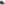 Felhatalmazza a város polgármesterét a munkák megrendelésére, a hozzájuk kapcsolódó szerződés aláírására.”Napirendi pont : Kisbér Város Önkormányzatának Képviselő-testülete 2018 évi munkaterve.A testület egyhangúlag elfogadta a 2018 évi munkatervét, amely jelen beszámoló végén az 1. számú mellékletben olvasható.Napirendi pont : Közterület árusítás.Több alkalommal érkeznek reklamációk, bejelentések a kisbéri üzlettulajdonosoktól, hogy a közterületen árusítást végző hasonló profilú vállalkozások rontják a helyiek üzletét, és ezt az Önkormányzatnak nem szabadna engednie. A közterületi árusítás jelenleg a 8/2016. (I.22.) KVÖKt. határozatban foglaltak alapján történik. A határozat jelenleg a közterület igénybevételének díját és a díjmegállapítás egyéb szempontjait rögzíti. A határozat alapján a bevett gyakorlat eddig az volt, hogy aki kért közterület használatra idényjellegű árusítás céljára engedélyt, az megkapta, maximum az engedély kiadásakor a pontos helyszín megválasztásánál a forgalomtechnikai szempontokat vettük figyelembe (pl.: kereszteződés belátható maradjon, kapubejárót szabadon hagyják). A testület egyhangúlag akként módosítja a 8/2016. (I.22.) KVÖKt. határozatának 1.) pontját, hogy az „Áruszállító és egyéb közterületen történő idényjellegű árusítást 2018. január 01-től csak a Lovardával szemközti, 125 állásos parkoló területén engedélyezi”, egyben utasítja a Polgármesteri hivatalt, hogy a közterületen árusítókat tájékoztassa arról, hogy tevékenységüket a csütörtökönként megtartásra kerülő piacon is végezhetik.Napirendi pont : Támogatási kérelem (AvEnGarde Vívó Sportegyesület).A testület egyhangúlag úgy döntött, hogy az AvEnGarde Vívó Sport Egyesület részére 240.000.- Ft. összeg erejéig támogatást biztosít akként, hogy a 2017-es évben 87.500.- Ft., míg a 2018-as évben 152.500.- Ft. kerüljön az egyesület részére kifizetésre.A képviselő-testület engedélyezi továbbá, hogy a tavalyi évi támogatás összegéből 87.500.- Ft. a 2016-os év vonatkozásában, míg 152.500.- Ft. a 2017-es év vonatkozásában kerüljön elszámolásra.Napirendi pont : Wass Albert Művelődési Központ és Városi Könyvtár szervezeti és működési szabályzata. A testület egyhangúlag elfogadta a Wass Albert Művelődési Központ és Városi Könyvtár szervezeti és működési szabályzatát, amely jelen beszámoló végén a 2. számú mellékletben olvasható.Napirendi pont : Tájékoztató.a/ Kisbér város önkormányzata 2017. évi költségvetésének I – III. negyedéves teljesítése :Önkormányzatunk 2017. évi költségvetési rendeletének módosított fő összege 2017. szeptember 30-án 3.715.699.209,- Ft.Önkormányzatunk gazdálkodása fegyelmezett, meggondolt, a működéshez szükséges kiadások minden intézményben maradéktalanul rendelkezésre állnak. Mindig törekszünk a megfelelő minőségű, de olcsó eszközök, anyagok beszerzésére.Bevételeink időarányos teljesítése 71,3 %.Az állami támogatások időarányosan teljesültek, a működési bevételek aránya kissé magasabban az időarányostól, köszönhető ez többek között a hátralékosok folyamatos felszólításának, végrehajtások elindításának. Adóbevételeink teljesülése szintén megfelelő. A pályázaton nyert felhalmozási bevételeket megkapta az önkormányzat.Kiadások időarányos teljesítése 50.2 %.Az időarányostól alacsonyabb teljesítés okát legfőképp a felhalmozási kiadások alacsony teljesítésére vezethetjük vissza. Jelentős összeget képvisel az ipari parkra kapott beruházási összeg, valamint a Deák Ferenc utcára és a Skrihár József Művelődési Házra kapott felújítási pénzeszköz. Személyi jellegű kiadásaink alacsonyabb teljesülése a betöltetlen álláshelyek, valamint az évközi táppénzes állományok miatt alakult ki.b/ Beszámoló – Gaja-völgy Természet- és Környezetvédő Turisztikai Egyesület.A beszámoló jelen beszámoló külön mellékleteként olvasható.A testület mindkét tájékoztatót tudomásul vette.Napirendi pont : Egyebek.a/ Kisbéri Spartacus SE kérelme – pályázat : A testület egyhangúlag úgy döntött, hogy a Kisbéri Spartacus SE labdafogó háló kiépítésére pályázatot nyújtson be az MISZ KEM Igazgatóságához, továbbá biztosítja a beruházáshoz szükséges saját erő mértékét bruttó 609.600.- Ft. erejéig, valamint a beruházási költség ÁFA-tartalmát 302.400.- Ft. összeg erejéig. Utasítja a Polgármesteri Hivatalt, hogy az önkormányzat 2018 évi költségvetése összeállítása során ezen összegeket építse be.A testület egyhangúlag úgy döntött, hogy a Kisbéri Spartacus SE pályavilágítás kiépítésére pályázatot nyújtson be az MLSZ KEM Igazgatóságához, továbbá biztosítja a beruházáshoz szükséges saját erő mértékét bruttó 6.477.000.- Ft. erejéig, valamint a beruházási költség ÁFA-tartalmát 3.213.000.- Ft. összeg erejéig.Utasítja a Polgármesteri Hivatalt, hogy az Önkormányzat 2018. évi költségvetése összeállítása során ezen összegeket építse be.b/ Bursa Hungarica 2018. : Önkormányzatunk ebben az évben is csatlakozott a Bursa Hungarica felsőfokú oktatásban tanuló fiatalok támogatására kiírt pályázathoz. A pályázatokat 2017. december 7.-ig kell elbírálni, illetve a döntéseket továbbítani a támogatást kezelő részére.Önkormányzatunkhoz 2017. november 7.-ig 18 db. pályázat  érkezett a BURSA HUNGARICA 2018. kiírásunkra, ebből 2 db. nem érkezett meg papír alapon.Valamennyi pályázó „A” típusú támogatást igényelt, ami azt jelenti, hogy két félévre kaphat támogatást.Formai szempontból a mai napig 16 pályázat megfelelő. Önkormányzatunk a kiírásban nem jelölt meg különös feltételeket a szociális körülmények vizsgálatához.A testület egyhangúlag úgy döntött, hogy a „Bursa Hungarica 2018.” című felhívásra érvényes pályázatot benyújtók részére 3.000 Ft/hó összegben támogatást biztosít 2018/2019. évi tanév vonatkozásában az önkormányzat 2018 évi költségvetésének terhére.c/ Tervezői szerződés megszüntetése : Kisbér város önkormányzata 2016. április 19.-én kötött szerződést Primszek-Terv Bt.-vel a Kisbér, Széchenyi utca 1/a-tól 1/c-ig, és az Angol kertben található E.on tulajdonú 0,4 KV-os erőátviteli és közvilágítási szabadvezetékes hálózat földkábeles hálózattal történő kiváltás tervezésére, vezetékjogi engedélyeztetésére. Számos alkalommal egyeztetett a hivatal, azonban ezek nem vezettek eredményre. Mivel a szerződésben foglalt követelményeket a bt. másfél éven belül sem teljesítette, a testület egyhangúlag úgy döntött, felhatalmazza a város polgármesterét, hogy a Primszek-Terv Bt.-vel a 2016. április 19. napján kötött tervezői szerződéstől a Primszek-Terv Bt. sorozatos szerződésszegései miatt elálljon, valamint utasítja a Polgármesteri Hivatalt, hogy a fenti feladatokra új tervező árajánlatokat kérjen be.d/ Rendkívüli támogatási igény benyújtá : A testülete egyhangúlag úgy döntött, hogy a Magyarország 2017. évi központi költségvetésről szóló 2016. évi XC. törvény 3. melléklet l. 7. pont és a III. l. pont szerint, „Műszakpótlék bérintézkedés önkormányzat intézménye tekintetében” jogcímen 5.296.203,- Ft.-os támogatási igényt nyújt be a települési önkormányzatok rendkívüli támogatására.Napirendi pont : Képviselői bejelentések.Dákai József : Bejelentette, hogy több utcában nappal is égnek a közvilágítások. Kéri ezek felmérését és a szükséges intézkedések megtételét;Tolmácsolta a Kossuth utca lakóinak panaszát, mely szerint rendkívül zavarja őket a Vita Sütő Kft. gépeinek zajszintje. Kéri az ügy kivizsgálását.Andrási Tamás : Bejelentette, hogy a sportcsarnok kazánházába esetenként nagy mennyiségű víz folyik el. Kéri a vízbefolyás okának feltárását és a szükséges intézkedések megtételét;A kézilabda szakosztály már több alkalommal nyújtott be pályázatot. Kéri a jegyző urat, hogy az ilyen pályázatok egyeztetésére a kézilabdásokat is értesítse, illetve hívja meg.Hófer Jenő : Tolmácsolta Ganzler Gábor vállalkozó azon aggályát, hogy a WAMK kazánjai elavultak, és keresni kellene pályázati lehetőségeket a kazánok cseréjére.A nyilvános ülést követően zárt ülést tartott a képviselő-testület az Mötv. 46 § (2) bekezdésében foglaltak alapján (bérlakások, Szociális Munka Napja - jutalmazás).számú melléklet.Kisbér Város Önkormányzatának Képviselő-testülete 2018. évi munkaterve2018. január hó:1)  Jelentés a lejárt határidejű határozatok végrehajtásáról. 	Tájékoztató a két testületi ülés között eltelt időszak fontosabb eseményeiről.	Előadó: Sinkovicz Zoltán polgármester2)  Beszámoló a Kisbéri Városigazgatóság munkacsoport 2017. évi munkájáról.	Előadó: Csótár Zoltán csoportvezető3) Közterület használati díjak felülvizsgálata.	Előadó: Képviselő-testület bizottságai2018. február hó1)  Jelentés a lejárt határidejű határozatok végrehajtásáról.	Tájékoztató a két testületi ülés között eltelt időszak fontosabb eseményeiről.	Előadó: Sinkovicz Zoltán polgármester2)  Kisbér Város Önkormányzata 2018. évi költségvetése. (rendelet-tervezet)	Előadó: Sinkovicz Zoltán polgármester3) Önkormányzati lakások és önkormányzati tulajdonban lévő helyiségek bérleti díjának felülvizsgálata.	Előadó: Képviselő-testület bizottságai4)  	Beszámoló a 2017. évi adóügyi feladatok ellátásáról.	Előadó: Dr. Dörnyei Vendel jegyző2018. március hó1)  Jelentés a lejárt határidejű határozatok végrehajtásáról.	Tájékoztató a két testületi ülés között eltelt időszak fontosabb eseményeiről.	Előadó: Sinkovicz Zoltán polgármester2)  Wass Albert Művelődési Központ és Városi Könyvtár 2018. évi kulturális rendezvényterve.	Előadó: Géringer Istvánné igazgató3) 2018. évi közbeszerzési terv elfogadása.	Előadó: Sinkovicz Zoltán polgármester4) Egyes szociális és gyermekvédelmi ellátási formák helyi szabályozásáról önkormányzati rendelet módosítása.     Előadó: Dr. Dörnyei Vendel jegyző2018. április hó1)  Jelentés a lejárt határidejű határozatok végrehajtásáról.	Tájékoztató a két testületi ülés között eltelt időszak fontosabb eseményeiről.	Előadó: Sinkovicz Zoltán polgármester2)  Kisbér Város Önkormányzata 2017. évi költségvetése végrehajtása.	Előadó: Sinkovicz Zoltán polgármester3) Beszámoló a Kisbéri Rendőrkapitányság tevékenységéről.	Előadó: dr. Szalay Péter c.r. alezredes, kapitányságvezető4)  Beszámoló a Polgármesteri Hivatal 2017. évi munkájáról.	Előadó: Dr. Dörnyei Vendel jegyző2018. május hó1)  Jelentés a lejárt határidejű határozatok végrehajtásáról.	Tájékoztató a két testületi ülés között eltelt időszak fontosabb eseményeiről.	Előadó: Sinkovicz Zoltán polgármester2)  Beszámoló a Kistérségi Szociális Szolgáltató Központ 2017. évi munkájáról. 	Előadó: Finta János intézményvezető3)  Beszámoló az Őszi Napfény Idősek Otthona 2017. évi munkájáról.	Előadó: Szarvas Szilveszter igazgató2018. június hó:1)  Jelentés a lejárt határidejű határozatok végrehajtásáról.	Tájékoztató a két testületi ülés között eltelt időszak fontosabb eseményeiről.	Előadó: Sinkovicz Zoltán polgármester2) ÉDV Zrt. beszámolója.	Előadó: ÉDV Zrt.2018. szeptember hó1)  Jelentés a lejárt határidejű határozatok végrehajtásáról.	Tájékoztató a két testületi ülés között eltelt időszak fontosabb eseményeiről.	Előadó: Sinkovicz Zoltán polgármester2)   Gördülő Fejlesztési Terv.	Előadó: ÉDV Zrt.2018. október hó1)  Jelentés a lejárt határidejű határozatok végrehajtásáról.	Tájékoztató a két testületi ülés között eltelt időszak fontosabb eseményeiről.	Előadó: Sinkovicz Zoltán polgármester2)  Beszámoló a Kisbéri Gyöngyszem Óvoda 2017/2018. nevelési évről.	Előadó: Csőréné Ladányi Edit intézményvezető3)  Vízkárelhárítási terv aktualizálása.	Előadó: ÉDV Zrt.2018. november hó1)  Jelentés a lejárt határidejű határozatok végrehajtásáról.	Tájékoztató a két testületi ülés között eltelt időszak fontosabb eseményeiről.	Előadó: Sinkovicz Zoltán polgármester2)  Kisbér Város Önkormányzata 2019. évi munkaterve.	Előadó: Sinkovicz Zoltán polgármester2018. december hó1)  Jelentés a lejárt határidejű határozatok végrehajtásáról.	Tájékoztató a két testületi ülés között eltelt időszak fontosabb eseményeiről.	Előadó: Sinkovicz Zoltán polgármester									Sinkovicz Zoltán									   polgármesterszámú melléklet.WASS ALBERT MŰVELŐDÉSI KÖZPONT ÉS VÁROSI KÖNYVTÁR SZERVEZETI ÉS MŰKÖDÉSI SZABÁLYZATAPreambulumKisbér Város Önkormányzata 285/2003.(XII.16.) számú Képviselő-testületi határozatával jóváhagyott Alapító Okirata (készült: 2003. december 16-án, utolsó módosítása: 2008. november 24.) szerint Kisbéren a Wass Albert Művelődési Központ és Városi Könyvtár látja el a város közművelődési feladatait.Az intézmény a következő szervezeti és működési szabályzatot alkotja:1.§ Az intézmény alapadatai:a.) Az intézmény alapítója és fenntartója, felügyeleti szerve:Kisbér Város ÖnkormányzataSzékhely: HU-2870, Kisbér, Széchenyi u. 2.alapítás időpontja: 2000.07.01.b.) Az intézmény elnevezése:Wass Albert Művelődési Központ és Városi Könyvtárc.) Az intézmény címe:2870 Kisbér, Városház tér 1.d.) Az intézmény levélcíme:2870 Kisbér, Pf. 24.e.) Az intézményhez tartozó szervezeti egységek:- Skrihár József Művelődési Ház, 2879 Hánta, Kossuth u. 55.- Helytörténeti Múzeum - Kiskastély, 2870 Kisbér, Szabadság Parkf.) Az intézmény bélyegzője:Kör alakú, 30 mm átmérőjű körbélyegző.Középen Magyarország címerének vonalas rajza, két körben felirat: Wass Albert Művelődési Központ és Városi Könyvtár Kisbér, alatta 1. vagy 2.Pályázatok, pénzügyi dokumentumok kizárólag az 1. sz. bélyegzővel hitelesíthetők.g.) Az intézmény jogállása:Önálló közművelődési intézményh.) Az intézmény gazdálkodása:Részben önálló, önálló bérgazdálkodási jogkörrel2.§ Az intézmény célja, feladatai:A pezsgő kulturális élet szervezésével a környék kulturális központjává emeli Kisbért. Programjaival erősíti a kulturális turizmust. Sokszínű programokat szervez a kultúra minden területén, helyet és szakmai tanácsadást biztosít a város civil szervezetei számára programjainak lebonyolításához.A környezettudatos és esélyegyenlőségi tevékenység eredménye a környezet megóvásában a társadalmi kohézió erősítésében, kiegyensúlyozottságában jelentkezik. Programjaival elősegíti a környezettudatos gondolkodás elterjesztését, a társadalmi esélyegyenlőtlenségek csökkentését.3.§ Államháztartás szakágazati besorolása: 910100 Könyvtári, levéltári tevékenység4. § Szakmai alaptevékenységek kormányzati funkció szerinti megjelölése:	013350	Az önkormányzati vagyonnal való gazdálkodással kapcsolatos                                     feladatok 	082020	 Színházak tevékenysége	082030	Művészeti tevékenységek (kivéve színház)082042	Könyvtári állomány gyarapítása, nyilvántartása	082043	Könyvtári állomány feltárása, megőrzése, védelme	082044	Könyvtári szolgáltatások	082061	Múzeumi gyűjteményi tevékenység	082063	Múzeumi kiállítási tevékenység	082064	Múzeumi közművelődési közönségkapcsolat tevékenység	082091	Közművelődés-közösségi és társadalmi részvétel fejlesztése	082092	Közművelődés – hagyományos közösségi kulturális értékek gondozása	082093	Közművelődés-egész életre kiterjedő tanulás, amatőr művészetek	083030	Egyéb kiadói tevékenység	083040	Rádióműsor szolgáltatása és támogatásaÁllami feladatként ellátandó alaptevékenysége:Művelődési házak, központok tevékenysége, a muzeális intézményekről, a nyilvános könyvtári ellátásról és a közművelődésről szóló 1997. évi CXL. Törvény 76.§(2) bekezdésében sorolt feladatok ellátása.Szakmai alaptevékenysége:nyilvános könyvtári tevékenysége keretében gyűjteményét folyamatosan fejleszti, feltárja, megőrzi, gondozza és a szolgáltatást igénybe vevők rendelkezésére bocsátja;gyűjteményét és szolgáltatásait a helyi igényeknek megfelelően alakítja;közhasznú információs szolgáltatást nyújt, tájékoztat a könyvtár és a nyilvános könyvtári rendszer dokumentumairól és szolgáltatásairól;helyismereti információkat és dokumentumokat gyűjt;részt vesz a könyvtárak közötti dokumentum és információcserében;ellátja a könyvtárközi dokumentum-ellátással kapcsolatos feladatokat.Az intézmény célja minden olyan – tevékenységi körébe tartozó – tevékenység ellátása, illetve az abban való közreműködés, amely a helyi Önkormányzatokról szóló 1990. évi LXV. Törvény 8.§-ban, valamint az iskolarendszeren kívüli, öntevékeny, önképző, szakképző tanfolyamok, valamint Kisbér Város Önkormányzat Képviselő-testületének a helyi közművelődésről szóló 6/2007. (III.26.) számú rendeletében meghatározottak szerint kötelezően ellátandó művelődési, kulturális feladatok,életminőséget és életesélyt javító tanulási, felnőttoktatási lehetőségek megteremtése,a település környezeti, szellemi, művészeti értékeinek, hagyományainak feltárása, megismertetése, a helyi művelődési szokások gondozása, gazdagítása,az egyetemes, a nemzeti, a nemzetiségi és más kisebbségi kultúra értékeinek megismertetése, a befogadás elősegítése, az ünnepek kultúrájának gondozása,az ismeretszerző, az amatőr alkotó, művelődő közösségek tevékenységének támogatása,a helyi társadalom kapcsolatrendszerének, közösségi életének, érdekérvényesítésének segítése,a különböző kultúrák közötti kapcsolatok kiépítésének és fenntartásának segítése,a szabadidő kulturális célú eltöltéséhez a feltételek biztosítása,egyéb művelődést segítő lehetőségek biztosítása,általános gyűjtőkörű nyilvános könyvtári szolgáltatások biztosítása, a település és a város vonzáskörzetében élőknek,a tatabányai József Attila Megyei és Városi Könyvtárral kötött megállapodás értelmében, a kisbéri térségben, 14 nyilvános könyvtárral nem rendelkező településen a Könyvtári Szolgáltató Rendszerben szakmai feladatokat lát el5.§ A cél megvalósításához szükséges erőforrások1.	Az intézmény szervezeti felépítése,Gazdasági erőforrások:az Önkormányzat költségvetéséből biztosított általános működési támogatásHumánerőforrás: megfelelő képzettségű, szakmai gyakorlattal és/vagy megfelelő  	személyiségbeli képességekkel rendelkező munkavállalók, illetve a vállalkozói 	szerződéssel biztosított tevékenységek. Az intézmény közművelődési feladatok és 	szolgáltatások megfelelő szintű ellátására a 2/1993. (I.30.) MKM rendelet előírásainak 	megfelelő közművelődési szakembereket alkalmaz.4.§ A cél megvalósításának folyamataTervezés – Szervezés – Monitoring – Irányítás – Elszámolás – BeszámolásTervezés: Adatforrások felkutatása, adatgyűjtés, adatok strukturálása, adatok definiálásaSzervezés: konkrét gazdasági és jogi feltételek megteremtéseMonitoring: kontroling rendszer megteremtése, folyamatba épített ellenőrzésIrányítás: operatív feladatok koordinálása, elvégzéseElszámolás: tételes, tábla szerintiBeszámolás: Polgármester, Képviselő-testület felé6.§ Célok mérésePiaci részesedés tekintetében: a kistérségi hatókör kialakítása.Nyereségesség tekintetében: az intézmény hosszútávon az önkormányzati         támogatásból minőségileg emelt színvonalú, több szolgáltatást nyújtson.Az intézmény tevékenysége folytán a nyereség elsősorban nem az intézménynél jelentkezik. A nyereség áttételesen jelentkezik a város polgárainál, intézményeknél, civil szervezeteknél, önkormányzatnál és a vállalkozóknál.7.§ Az intézmény szervezeti felépítése:↕      ↙        ↙        ↙          ↘    ↘    ↘    ↘ ↓                      ↓                                                          ↓   	        ↓	                          ↓8.§ Munkáltatói jogkör:1. Munkáltatói jogkör gyakorlója az igazgató.2. Az egyes munkavállalókra irányadó munkaköröket, munkaköri leírásokat az intézmény SZMSZ-e tartalmazza. Az igazgató kötelezettsége az intézmény egyes munkavállalóinak munkaköri leírásának elkészítése.9.§ Utasítási jogkör:1. Az intézmény munkavállalói felett utasítási jogkörrel az igazgató rendelkezik. 2. Az igazgató, adott feladathoz kötődően eseti utasítási jogkört delegálhat az intézmény       munkavállalójának.10.§ Az intézmény képviselete:Az igazgató az intézmény képviseletére önállóan jogosult.11.§ Gazdálkodás:1. Az intézmény részben önállóan gazdálkodó és részjogkörrel rendelkező költségvetési szerv2. Az intézmény gazdálkodását a Kisbéren 2007. november 1-én hatályba lépett, Kisbér Város Önkormányzata, Kisbér Város Önkormányzat Polgármesteri Hivatal, Kisbér Város Önkormányzat polgármesteri Hivatal Intézménygazdálkodási Iroda, valamint az intézmény által aláírt Együttműködési Megállapodás szabályozza.12.§ A feladatellátás folyamata:Az intézménynek éves munkatervet, költségvetést, beiskolázási tervet kell készítenie. Az éves munkaterv, költségvetés, illetve a szükséges évközi módosítások folyamatos figyelemmel kísérése mellett lehetséges a feladatok lebonyolítása és végrehajtása.Minden elkülönített feladat egyszemélyi felelős, projektgazda irányítása és felelőssége alá kerül.1. Megtervezi a feladatot és tematikusan, minden egyes kalkulációs tételnek megfelelően, lépésekre, elemekre bontja.2. Költség és bevételi kalkulációt készít    a. árajánlatokat kér be a potenciális alvállalkozóktól    b. az árajánlatot ellenőrizteti az igazgatóval    c.  a végleges ajánlaton a projektgazda és az igazgató aláírása szerepel.3. Az igazgató elkészíti a projekttel kapcsolatos szerződéseket, melyek egyik melléklete az árajánlat.4. A szerződéseket az igazgató hitelesíti az aláírásával.5. A projekt indítása kizárólag a fent felsorolt lépések után lehetséges.13.§ Használati szabályzatAz intézmény nyitva tartási rendjét, a közösségi terek, helyiségek használati rendjét, a kulturális és egyéb szolgáltatásokat az intézmény Használati Szabályzata tartalmazza.Az intézmény ellenőrzése14.§ Folyamatba épített ellenőrzés:Biztosítani kell a források felhasználásának szabályszerűségét, gazdaságosságát, a PH IGI-val együttműködve.Feladatok magukba foglalják:dokumentumok elkészítéseszabályszerűségi és szabályozottsági ellenjegyzés, jóváhagyáselszámolás15.§ Működési, szakmai ellenőrzésA belső ellenőrzés különös tekintettel veszi figyelembe a dolgozók elkötelezettségét a szabályzatok betartása iránt. A belső ellenőrzés célja, hogy az intézmény működését fejlessze, eredményességét növelje.A belső ellenőrzésnek ki kell térnie a:1. TervszerűségreFolyamatok tervszerűségeÉrtékelés rendszere2. NyomonkövethetőségreA folyamatok a döntés előkészítésétől a végrehajtásigTevékenységek dokumentálásaIktatás3. A folyamatok egymáshoz való kapcsolatáraA folyamat megegyezik-e a kívánt céllal?A folyamat végén a közösség, az emberek állnak-e?Munkafolyamatok definiálása:kulturális szervezési folyamatoktechnikai, technológiai folyamatokgazdasági folyamatok4. A hatáskörök ellenőrzéséreKötelezettségvállalásFeladatok megosztása5. Ellenőrzési terv szerinti-e a kontroll.6. Következtetések, ajánlások.Minden lezárt projektről, programról adott vezetőn köteles 30 napon belül írásbeli szakmai beszámolót készíteni. A beszámolókban ki kell emelni a közhasznú, közművelődési feladatok teljesítését. A beszámoló formátuma kötött, tartalma megoszlik gazdasági és szakmai fejezetekre.16.§ Külső ellenőrzésAz intézmény felügyeleti szerve Kisbér Város Önkormányzatának Képviselő-testülete.17.§ Az intézmény iktatási rendszerének alapja:évszám - 2017/szervezeti egység - 2017/1/ (Művelődési központ 1, Könyvtár 2)munkaszám (projekt sorszáma) - 2017/1/1/a munkaszámon belüli alszám - 2017/1/1/1Ennek megfelelően: évszám/szervezeti egység/projekt sorszám/alszámMinden szervezeti egységnek külön számmal kell szerepelnie.18.§ Vagyonnyilatkozat-tételA mindenkori intézményvezető a 2007. évi CLII. törvényben foglaltak alapján vagyonnyilatkozatot tesz.19.§ Üzemeltetés1. Az intézmény munkavállalóira vonatkozó munka- illetve tűzvédelmi rendelkezéseket külön munkavédelmi szabályzatban kell rögzíteni.2. Az intézmény által üzemeltetett létesítmények munka- illetve tűzvédelmi rendelkezéseit külön szabályzatban kell rögzíteni.3. Az intézmény által üzemeltetett létesítményekre vagyonbiztosítást kell kötni.20.§ Az intézmény működését meghatározó  alap dokumentumokAlapító OkiratSzervezeti és Működési SzabályzatMunkatervKöltségvetésPénzkezelési szabályzatGyakornoki szabályzatHasználati szabályzatokLeltározási szabályzat21.§ Az intézmény működését biztosító egyéb szabályzatokTűzvédelmi szabályzatMunkavédelmi szabályzatIratkezelési szabályzatkormányzati funkciószámkormányzati funkció megnevezése096015Gyermekétkeztetés köznevelési intézményben102023Időskorúak tartós bentlakásos ellátása104036Munkahelyi étkeztetés bölcsődébenÓvodanettó323 Fttízórainettó70 Ftebédnettó183Ftuzsonnanettó70 FtÁltalános iskola napközinettó386 FtÁltalános iskola menzanettó264 FtGimnázium, szakközépiskolai tanulók, felnőtt étkezőknettó338 FtMegnevezésMegnevezésnettó nyersanyagnormanettó nyersanyagnormafizetendő bruttó térítési díjDiétás gyermekDiétás gyermek440440tízóraitízórai100100ebédebéd240240uzsonnauzsonna100100Bentlakásos szociális ellátásBentlakásos szociális ellátás656656reggeli107107gondozási díj összege tartalmazza az étkezési költségeketgondozási díj összege tartalmazza az étkezési költségekettízórai6060gondozási díj összege tartalmazza az étkezési költségeketgondozási díj összege tartalmazza az étkezési költségeketebéd268268gondozási díj összege tartalmazza az étkezési költségeketgondozási díj összege tartalmazza az étkezési költségeketuzsonna6060gondozási díj összege tartalmazza az étkezési költségeketgondozási díj összege tartalmazza az étkezési költségeketvacsora161161Bentlakásos intézmény dolgozói5365361 0851 085reggeli107107 215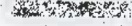  215ebéd268268545545vacsora161161325325Képviselő-testület                   IgazgatóKönyvtár szakmai vezetőjeMűvelődésszervezőKönyvtáros↔KönyvtárosTakarítóGondnokSkrihár József Művelődési Ház